На основании п.п. 3 п. 1 ст. 4 Градостроительного кодекса Российской Федерации, Устава МО ГП «Путеец», руководствуясь решением Совета городского поселения «Путеец» от 22.12.2014 г. № 1-27/127 «Об утверждении генерального плана, правил землепользования и застройки муниципального образования городского поселения «Путеец» муниципального района «Печора» Республики Коми», заявления Мороз А.С., администрация городского поселения «Путеец»постановляет:Изменить вид разрешенного использования земельного участка с кадастровым номером 11:12:1301001:686  местоположение: Российская Федерация, Республика Коми, муниципальный район Печора, городское поселение Путеец, п. Луговой, пер. Молодежный, з/у 27А, общей площадью 194 кв.м., категория земель: земли населенных пунктов (территориальная зона – зона застройки средне- и малоэтажными жилыми домами Ж-1), с «хранение автотранспорта» на вид разрешенного использования «для ведения личного подсобного хозяйства (приусадебный земельный участок) (код 2.2)». Контроль за исполнением постановления оставляю за собой. Настоящее постановление вступает в силу со дня его принятия и подлежит официальному обнародованию.И. о. руководителя администрации                                                   А.Ф. ГриневАДМИНИСТРАЦИЯГОРОДСКОГО ПОСЕЛЕНИЯ «ПУТЕЕЦ»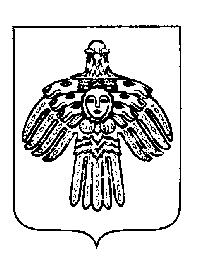 «ПУТЕЕЦ»КАР ОВМÖДЧÖМИНСААДМИНИСТРАЦИЯ ПОСТАНОВЛЕНИЕ ШУÖМПОСТАНОВЛЕНИЕ ШУÖМПОСТАНОВЛЕНИЕ ШУÖМот «28» августа 2023 года      пгт. Путеец, г. Печора,            Республика Коми№ 89   Об изменении вида разрешенного использования земельного участка с кадастровым номером – 11:12:1301001:686